Folgende Hefte benötigst du für das kommende Schuljahr (2023/24) Klasse: 3BSP
Liebe Schülerin, lieber Schüler der 3BSP!Der Schulbeginn an unserer Schule ist am Montag, den 4. September 2023 um 800 Uhr.Nimm an diesem Tag auch schon deine Schultasche mit, da du bereits die Schulbücher bekommst. Vergiss auch nicht deine Hausschuhe und die Federschachtel. Am Montag hast du in den ersten zwei Stunden Unterricht. Um 1000 Uhr findet der Eröffnungsgottesdienst statt. Unterrichtsschluss wird an diesem Tag um ca. 10:45 Uhr sein.Die Hefte und Schnellhefter werden gemeinsam in der Schule beschriftet, jedoch solltest du Stifte, Uhu, Schere, Lineal,Turnsackerl bereits zuhause beschriften!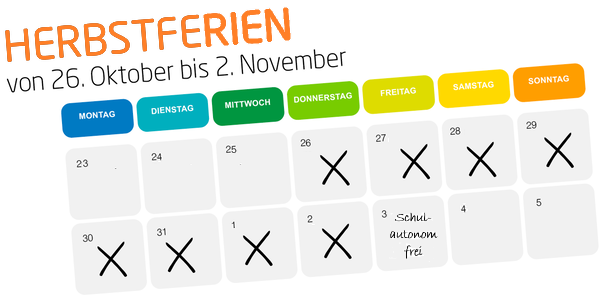 Schulautonome Tage für das Schuljahr 23/24:Zusätzlich zu den Herbstferien (siehe Abbildung)wurden noch drei weitere schulautonome Tagegemeinsam mit der VS Haag und der ASO Haagbeschlossen:  Fr. 3.11.2023, Fr. 10.5.2024 und Fr. 31.5.2024Wiederholungsprüfungen:DO 31.08.2023: ab 9.00 Uhr schriftlichFR 01.09.2023: ab 9.00 Uhr mündlichDas Lehrerinnen-/Lehrerteam der MMS HaagGegenstandDas brauchen wir …Deutsch3 linierte A4-Hefte (40 Blatt) mit Korrekturrand, 1 dünne Ringmappe A4 mit 10 linierten Einlageblättern und 10 Klarsichthüllen, Rechtschreib- und Grammatikheft (vom Vorjahr), Ansagenheft (vom Vorjahr)Englisch1 liniertes Quart-Heft mit rotem Mittelstrich (40 Blatt; Vokabelheft), 1 liniertes A4-Heft ohne Korrekturrand (40 Blatt), 2 linierte A4-Hefte mit Korrekturrand (20 Blatt), 1 Schnellhefter A4, 10 Klarsichthüllen, Kopfhörer (für Hörübungen – keine Bluetooth-Hörer!)Mathematik3 karierte A4-Hefte ohne Korrekturrand (40 Blatt), 1 blauer Schnellhefter, 1 Geo-Dreieck klein, Zirkel, 2.Lineal, 2 Bleistifte Stärke 2H, Formelheft (vom Vorjahr oder neu)Religion1 liniertes A4-Heft (20 Blatt)Geographie1 kariertes A4-Heft (20 Blatt) oder VorjahresheftBiologie1 liniertes A4-Heft (20 Blatt) oder VorjahresheftBildnerische Erziehung1 großer Zeichenblock A3, 1 Naturpapierblock A3, Haar- und Borstenpinselset (versch. Größen), Deckfarben (Pelikan, Jolly oder Mona Lisa), Deckweiß, Wachsmalkreiden, Edding schwarz dick u. dünn, bunte Farb- und Filzstifte, Wasserbecher, Schere, Schuhschachtel, altes GeschirrtuchGeschichte Mappe des Vorjahres, linierte Einlageblätter und KlarsichthüllenBewegung und SportPassende Turnkleidung (kurze Hose, T-Shirt, Trainingshose oder Leggings, Turnschuhe)DGB / WPF1 dünne Ringmappe, USB-StickMusikMusikmappe kann weiterverwendet werden mit Inhaltsverzeichnis, Trenn- und Arbeitsblättern, KlarsichthüllenPhysik1 kariertes A4-Heft (40 Blatt) ohne Korrekturrand, TixoErnährung und Haushalt1 Schnellhefter (vom Vorjahr), 1 Kochschürze, 1 kleines Plastikgefäß, KlarsichthüllenOrganisation in der KlasseCollegeblock, Uhu, kleine Schere, Geodreieck, 20 linierte Blätter, 10 Klarsichthüllen, gute Farb- und Filzstifte, Füllfeder, Tintenkiller, Bleistifte,…